«В регистр»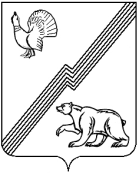 АДМИНИСТРАЦИЯ ГОРОДА ЮГОРСКАХанты-Мансийского автономного округа - ЮгрыПОСТАНОВЛЕНИЕ от 06 декабря 2019 года                                                                                                               № 2590Об утверждении административного регламента предоставления муниципальной услуги «Прием заявлений и выдача документов о согласовании переустройства и (или) перепланировки помещения в многоквартирном доме»В соответствии с Федеральным законом от 27.07.2010 № 210-ФЗ «Об организации предоставления государственных и муниципальных услуг»,  постановлением администрации города Югорска от 21.09.2018 № 2582 «О порядке разработки и утверждения административных регламентов предоставления муниципальных услуг»:1. Утвердить административный регламент предоставления муниципальной услуги «Прием заявлений и выдача документов о согласовании переустройства и (или) перепланировки помещения в многоквартирном доме» (приложение).2. Признать утратившими силу : - постановление администрации города Югорска от 27.06.2018 № 1805 «Об утверждении административного регламента предоставления муниципальной услуги «Прием заявлений и выдача документов о согласовании переустройства и (или) перепланировки жилого помещения»;- пункт 2 постановления администрации города Югорска от 18.03.2019 № 532 «О внесении изменений в отдельные постановления администрации города Югорска».3. Опубликовать постановление в официальном печатном издании города Югорска и разместить на официальном сайте органов местного самоуправления города Югорска.  4. Настоящее постановление вступает в силу после его официального опубликования.Глава города Югорска					 			         А.В. БородкинПриложение к постановлению администрации города Югорскаот 06 декабря 2019 года № 2590Административный регламент предоставления муниципальной услуги«Прием заявлений и выдача документов о согласовании переустройства и (или) перепланировки помещения в многоквартирном доме»I. Общие положенияПредмет регулирования административного регламента1.	Административный регламент предоставления муниципальной услуги «Прием заявлений и выдача документов о согласовании переустройства и (или) перепланировки помещения в многоквартирном доме» (далее также соответственно - административный регламент, муниципальная услуга) определяет сроки и последовательность административных процедур (действий) Департамента муниципальной собственности и градостроительства администрации города Югорска (далее - Департамент), а также порядок его взаимодействия с заявителями, органами власти, организациями при предоставлении муниципальной услуги. 2. Административный регламент устанавливает сроки и последовательность административных процедур и административных действий Департамента по запросу заявителя либо его уполномоченного представителя при осуществлении полномочий по предоставлению муниципальной услуги.Круг заявителей3. Заявителями на получение муниципальной услуги являются собственники помещений в многоквартирном доме (физические или юридические лица), обратившиеся за предоставлением муниципальной услуги.                        От имени заявителя могут выступать лица, уполномоченные действовать в силу закона или на основании доверенности, оформленной в соответствии с законодательством Российской Федерации, либо акта уполномоченного на то государственного органа или органа местного самоуправления.Требования к порядку информирования о правилах предоставления муниципальной услуги4.  Информирование о правилах предоставления муниципальной услуги осуществляется посредством размещения информации:1) на официальном сайте органов местного самоуправления города Югорска www.adm.ugorsk.ru (далее – официальный сайт);2) в федеральной государственной информационной системе «Единый портал государственных и муниципальных услуг (функций)» www.gosuslugi.ru (далее – Единый портал);3) в региональной информационной системе Ханты-Мансийского автономного округа – Югры «Портал государственных и муниципальных услуг (функций) Ханты-Мансийского автономного округа – Югры» 86.gosuslugi.ru (далее – региональный портал);4) на информационном стенде Департамента, в форме информационных (текстовых) материалов.5. Информация о порядке и сроках предоставления  муниципальной услуги предоставляется заявителю в следующих формах (по выбору):1) письменной (при письменном обращении заявителя по почте, электронной почте, факсу);2) на информационном стенде в месте предоставления муниципальной услуги, в форме информационных (текстовых) материалов;3) посредством сети «Интернет» в форме информационных материалов; 4) на официальном сайте;5) посредством Единого и регионального порталов.Информация о ходе предоставления муниципальной услуги предоставляются заявителю в следующих формах (по выбору):1) устной (при личном обращении заявителя и по телефону);2) письменной (при письменном обращении заявителя по почте, электронной почте, факсу);3) посредством Единого и регионального порталов.6. Информирование осуществляют специалисты Управления архитектуры и градостроительства Департамента (далее – Управление, специалист Управления).Продолжительность информирования при личном обращении заявителя не должна превышать 15 минут, по телефону – 10 минут.Ответ на обращение по вопросу получения информации о порядке предоставления муниципальной услуги направляется заявителю в течение 15 календарных дней с момента регистрации обращения, информации о ходе предоставления муниципальной услуги – в течение 3 рабочих дней с момента регистрации обращения.Время ожидания в очереди при личном обращении заявителя за информацией о правилах предоставления муниципальной услуги не должно превышать 15 минут.	7.  Информирование заявителей о порядке предоставления муниципальной услуги осуществляется многофункциональными центрами предоставления государственных и муниципальных услуг, расположенными на территории Ханты-Мансийского автономного округа – Югры (далее – МФЦ), в соответствии с регламентом их работы.	8. Информация о порядке и сроках предоставления муниципальной услуги, размещенная на Едином и региональном порталах, на официальном сайте, предоставляется заявителю бесплатно.Доступ к информации по вопросам предоставления муниципальной услуги, в том числе о ходе, сроках и порядке ее предоставления, осуществляется без выполнения заявителем каких-либо требований, в том числе без использования программного обеспечения, установка которого на технические средства заявителя требует заключения лицензионного или иного соглашения с правообладателем программного обеспечения, предусматривающего взимание платы, регистрацию или авторизацию заявителя или предоставление им персональных данных.9. Информация о месте нахождения и графике работы Департамента, Управления размещена на информационных стендах в местах предоставления муниципальной услуги и в сети «Интернет» на официальном сайте, Едином и региональном порталах, а также может быть получена по телефону 8(34675)5-00-17.10. Информацию о местах нахождения и графиках работы органов государственной власти, органов местного самоуправления и организаций, участвующих в предоставлении муниципальной услуги, МФЦ,  заявитель может получить:1) на официальном сайте Управления Федеральной службы государственной регистрации, кадастра и картографии по Ханты-Мансийскому автономному округу – Югре (далее –Управление Росреестра) (http://www.rosreestr.ru);2) на официальном сайте Федеральной кадастровой палаты Федеральной службы государственной регистрации, кадастра и картографии (далее – Федеральная кадастровая палата) (www.kadastr.ru);3) на официальном сайте Службы государственной охраны объектов культурного наследия Ханты-Мансийского автономного округа – Югры (www.nasledie.admhmao.ru); 4) на портале на портале МФЦ Ханты-Мансийского автономного округа – Югры (mfc.admhmao.ru). 11. На информационных стендах в местах предоставления муниципальной услуги, на официальном сайте в сети «Интернет» размещается следующая информация:1) справочная информация (место нахождения, график работы, справочные телефоны, адреса официального сайта и электронной почты Департамента и Управления, МФЦ);2) перечень нормативных правовых актов, регулирующих предоставление муниципальной услуги;3) текст административного регламента (извлечения – на информационных стендах; полная версия размещается в информационно-телекоммуникационной сети «Интернет», либо можно получить, обратившись к специалисту Управления);4) досудебный (внесудебный) порядок обжалования решений и действий (бездействия) Управления, МФЦ, должностных лиц Управления, муниципальных служащих, работников МФЦ;5) бланки заявлений о предоставлении муниципальной услуги и образцы их заполнения.12. В случае внесения изменений в порядок предоставления муниципальной услуги специалисты Управления в срок, не превышающий 5 рабочих дней со дня вступления в силу таких изменений, обеспечивают размещение информации в сети «Интернет» (на официальном сайте, Едином и региональном порталах) и на информационных стендах, находящихся в местах предоставления муниципальной услуги.II. Стандарт предоставления муниципальной услугиНаименование муниципальной услуги13. Прием заявлений и выдача документов о согласовании переустройства и (или) перепланировки помещения в многоквартирном доме.Наименование органа, предоставляющего муниципальную услугу14. Предоставление муниципальной услуги осуществляется Департаментом.Непосредственное предоставление муниципальной  услуги осуществляется Управлением.В предоставлении муниципальной услуги участвуют управление Федеральной службы государственной регистрации, кадастра и картографии по Ханты-Мансийскому автономному округу – Югре (далее – Управление Росреестра), Федеральная кадастровая палата Федеральной службы государственной регистрации, кадастра и картографии (далее – Федеральная кадастровая палата); Служба государственной охраны объектов культурного наследия Ханты-Мансийского автономного округа – Югры.За предоставлением муниципальной услуги заявитель может также обратиться в МФЦ.15. В соответствии с требованиями пункта 3 части 1 статьи 7 Федерального закона от 27.07.2010 № 210-ФЗ «Об организации предоставления государственных и муниципальных услуг» (далее – Федеральный закон № 210-ФЗ) запрещается требовать от заявителя осуществления действий, в том числе согласований, необходимых для получения муниципальной услуги и связанных с обращением в иные государственные органы, органы местного самоуправления, организации, за исключением получения услуг и получения документов и информации, предоставляемых в результате предоставления таких услуг, включенных в перечень услуг, которые являются необходимыми и обязательными для предоставления муниципальных услуг, утвержденный решением Думы города Югорска от 29.11.2011 № 114 «Об утверждении Перечня услуг, которые являются необходимыми и обязательными для предоставления органами местного самоуправления города Югорска муниципальных услуг и предоставляются организациями, участвующими в предоставлении муниципальных услуг, и Порядка определения размера платы за оказание услуг, которые являются необходимыми и обязательными для предоставления органами местного самоуправления города Югорска муниципальных услуг».Результат предоставления муниципальной услуги16. Результатом предоставления муниципальной услуги являются выдача (направление) заявителю решения:1) о согласовании переустройства и (или) перепланировки помещения в многоквартирном доме по форме, установленной постановлением Правительства Российской Федерации от 28.04.2005 № 266 «Об утверждении формы заявления о переустройстве и (или) перепланировке жилого помещения и формы документа, подтверждающего принятие решения о согласовании переустройства и (или) перепланировки жилого помещения»;2) об отказе в согласовании переустройства и (или) перепланировки помещения в многоквартирном доме на бланке Департамента.Срок предоставления муниципальной услуги17.  Решение о согласовании или об отказе в согласовании переустройства и (или) перепланировки помещения в многоквартирном доме принимается Управлением не более 45 календарных дней со дня представления в Управление документов, обязанность по представлению которых возложена на заявителя.Срок выдачи (направления) документов, являющихся результатом предоставления муниципальной услуги, - в течение одного рабочего дня со дня принятия одного из решений, указанных в пункте 16 настоящего административного регламента.В общий срок принятия решения о согласовании или об отказе в согласовании переустройства и (или) перепланировки помещения в многоквартирном доме входит:1) срок направления межведомственных запросов и получения на них ответов;2) срок получения документов и (или) информации, необходимых для проведения переустройства и (или) перепланировки помещения в многоквартирном доме, дополнительно предоставленные заявителем в соответствии с уведомлением;3) срок выдачи результата предоставления муниципальной услуги.В случае обращения заявителя за получением муниципальной услуги в МФЦ срок предоставления муниципальной услуги исчисляется со дня регистрации заявления о предоставлении муниципальной услуги в Департаменте. Приостановление предоставления муниципальной услуги законодательством не предусмотрено.Правовые основания для предоставления муниципальной услуги18. Перечень нормативных правовых актов, регулирующих предоставление муниципальной услуги, размещен на Едином и региональном порталах.Исчерпывающий перечень документов, необходимых в соответствии с законодательными и иными нормативными правовыми актами для предоставления муниципальной услуги19. Исчерпывающий перечень документов, необходимых в соответствии с законодательными и иными нормативными правовыми актами для предоставления муниципальной услуги, которые заявитель должен представить самостоятельно:1) заявление о предоставлении муниципальной услуги (далее – заявление);2) правоустанавливающие документы на переустраиваемое и (или) перепланируемое помещение в многоквартирном доме (подлинники или засвидетельствованные в нотариальном порядке копии) (если право на него не зарегистрировано в Едином государственном реестре недвижимости);3) подготовленный и оформленный в установленном порядке проект переустройства и (или) перепланировки переустраиваемого и (или) перепланируемого помещения в многоквартирном доме, а если переустройство и (или) перепланировка помещения в многоквартирном доме невозможны без присоединения к данному помещению части общего имущества в многоквартирном доме, также протокол общего собрания собственников помещений в многоквартирном доме о согласии всех собственников помещений в многоквартирном доме на такие переустройство и (или) перепланировку помещения в многоквартирном доме, предусмотренном частью 2 статьи 40 Жилищного кодекса Российской Федерации;4) согласие в письменной форме всех членов семьи нанимателя (в том числе временно отсутствующих членов семьи нанимателя), занимающих переустраиваемое и (или) перепланируемое жилое помещение на основании договора социального найма (в случае, если заявителем является уполномоченный наймодателем на представление предусмотренных настоящим пунктом документов наниматель переустраиваемого и (или) перепланируемого жилого помещения по договору социального найма);5) заключение органа по охране памятников архитектуры, истории и культуры о допустимости проведения переустройства и (или) перепланировки помещения в многоквартирном доме, если такое помещение или дом, в котором оно находится, является памятником архитектуры, истории или культуры. 20. В соответствии со статьей 40 Жилищного кодекса Российской Федерации, если реконструкция,  переустройство и (или) перепланировка помещений невозможны без присоединения к ним части общего имущества в многоквартирном доме, на такие реконструкцию, переустройство и (или) перепланировку помещений должно быть получено согласие всех собственников помещений в многоквартирном доме.В соответствии со статьей 41 Жилищного кодекса Российской Федерации изменение размера общего имущества в коммунальной квартире возможно только с согласия всех собственников комнат в данной квартире путем ее переустройства и (или) перепланировки.21. Исчерпывающий перечень документов (их копии или содержащиеся в них сведения), запрашиваемых и получаемых в порядке межведомственного информационного взаимодействия уполномоченным органом, если они не были представлены заявителем по собственной инициативе:1) правоустанавливающие документы на переустраиваемое и (или) перепланируемое помещение в многоквартирном доме, если право на него зарегистрировано в Едином государственном реестре недвижимости;2) технический паспорт переустраиваемого и (или) перепланируемого  помещения в многоквартирном доме;3) заключение органа по охране памятников архитектуры, истории и культуры о допустимости проведения переустройства и (или) перепланировки помещения в многоквартирном доме, если такое помещение или дом, в котором оно находится, является памятником архитектуры, истории или культуры.22. Документы, указанные в пункте 21 настоящего административного регламента, заявитель вправе представить по собственной инициативе.Непредставление заявителем документов, которые заявитель вправе представить по собственной инициативе, не является основанием для отказа заявителю в предоставлении муниципальной услуги.23. Форму заявления заявитель может получить:1) на информационном стенде в месте предоставления муниципальной услуги;2) у специалиста Управления, у работника МФЦ;3) на официальном сайте, на Едином и региональном порталах.24.	Форма заявления на предоставление муниципальной услуги установлена постановлением Правительства Российской Федерации от 28.04.2005 № 266 «Об утверждении формы заявления о переустройстве и (или) перепланировке жилого помещения и формы документа, подтверждающего принятие решения о согласовании переустройства и (или) перепланировки жилого помещения».Документы, указанные в подпунктах 1 пункта 21 настоящего  административного регламента заявитель может получить, обратившись в Управление Росреестра.Документы, указанные в подпунктах 2 пункта 21 настоящего  административного регламента заявитель может получить, обратившись в Федеральную кадастровую палату.Документ, указанный в подпункте 3 пункта 21 настоящего административного регламента заявитель может получить, обратившись в Службу государственной охраны объектов культурного наследия Ханты-Мансийского автономного округа – Югры.25. Способы подачи документов:1) при личном обращении в Управление, Департамент;2) по почте в Департамент;3) посредством Единого и регионального порталов;4) посредством обращения в МФЦ.26. В соответствии с требованиями пунктов 1, 2, 4 части 1 статьи 7 Федерального закона № 210-ФЗ запрещается требовать от заявителя (представителя заявителя):1) представления документов и информации или осуществления действий, представление или осуществление которых не предусмотрено нормативными правовыми актами, регулирующими отношения, возникающие в связи с предоставлением муниципальной услуги;2) представления документов и информации, в том числе подтверждающих внесение заявителем платы за предоставление муниципальной услуги, которые находятся в распоряжении органов, предоставляющих муниципальные услуги, иных государственных органов, органов местного самоуправления либо подведомственных государственным органам или органам местного самоуправления организаций, участвующих в предоставлении предусмотренных частью 1 статьи 1 Федерального закона № 210-ФЗ государственных и муниципальных услуг, в соответствии с нормативными правовыми актами Российской Федерации, нормативными правовыми актами Ханты-Мансийского автономного округа – Югры, муниципальными правовыми актами, за исключением документов, включенных в определенный частью 6 статьи 7 Федерального закона № 210-ФЗ перечень документов. Заявитель вправе представить указанные документы и информацию в Департамент по собственной инициативе;3) представления документов и информации, отсутствие и (или) недостоверность которых не указывались при первоначальном отказе в приеме документов, необходимых для предоставления муниципальной услуги, либо в предоставлении муниципальной услуги, за исключением следующих случаев:- изменение требований нормативных правовых актов, касающихся предоставления муниципальной услуги, после первоначальной подачи заявления о предоставлении муниципальной услуги;- наличие ошибок в заявлении о предоставлении муниципальной услуги и документах, поданных заявителем после первоначального отказа в приеме документов, необходимых для предоставления муниципальной услуги, либо в предоставлении муниципальной услуги и не включенных в представленный ранее комплект документов;- истечение срока действия документов или изменение информации после первоначального отказа в приеме документов, необходимых для предоставления муниципальной услуги, либо в предоставлении муниципальной услуги;- выявление документально подтвержденного факта (признаков) ошибочного или противоправного действия (бездействия) должностного лица Управления, муниципального служащего, работника МФЦ при первоначальном отказе в приеме документов, необходимых для предоставления муниципальной услуги, либо в предоставлении муниципальной услуги, о чем в письменном виде за подписью начальника Управления, руководителя МФЦ при первоначальном отказе в приеме документов, необходимых для предоставления муниципальной услуги, уведомляется заявитель, а также приносятся извинения за доставленные неудобства.Исчерпывающий перечень оснований для отказа в приеме документов, необходимых для предоставления муниципальной услуги27. Основания для отказа в приеме документов, необходимых для предоставления муниципальной услуги, законодательством Российской Федерации, не предусмотрено.Не допускается отказ в приеме запроса и иных документов, необходимых для предоставления муниципальной услуги, а также отказ в предоставлении муниципальной услуги в случае, если запрос и документы, необходимые для предоставления муниципальной услуги, поданы в соответствии с информацией о сроках и порядке предоставления услуги, опубликованной на Едином и региональном порталах, официальном сайте.Исчерпывающий перечень оснований для приостановления 
и (или) отказа в предоставлении муниципальной услуги28.	Основания для приостановления предоставления муниципальной услуги законодательством Российской Федерации, законодательством Ханты-Мансийского автономного округа – Югры не предусмотрены.29.	Основания для отказа в предоставлении муниципальной услуги: 1) непредставление документов, обязанность по представлению которых возложена на заявителя;2) поступление в Управление ответа на межведомственный запрос, свидетельствующего об отсутствии документа и (или) информации, необходимых для переустройства и (или) перепланировки помещения в многоквартирном доме в соответствии с пунктом 21 настоящего административного регламента, если соответствующий документ не был представлен заявителем по собственной инициативе. Отказ в согласовании переустройства и (или) перепланировки помещения в многоквартирном доме по указанному основанию допускается в случае, если Управление после получения такого ответа уведомил заявителя о получении такого ответа, предложил заявителю представить документы и (или) информацию, необходимые для проведения переустройства и (или) перепланировки помещения в многоквартирном доме в соответствии с пунктом 21 настоящего административного регламента, и не получил от заявителя такие документ и (или) информацию в течение 15 рабочих дней со дня направления уведомления;3) представление документов в ненадлежащий орган;4) несоответствие проекта переустройства и (или) перепланировки  помещения в многоквартирном доме требованиям законодательства.Перечень услуг, которые являются необходимыми и обязательными для предоставления муниципальной услуги, в том числе сведения о документе (документах), выдаваемом (выдаваемых) организациями, участвующими в предоставлении муниципальной услуги30. Услугами, необходимыми и обязательными для предоставления муниципальной услуги, являются:- подготовка в установленном порядке проекта переустройства и (или) перепланировки переустраиваемого и (или) перепланируемого помещения;- изготовление технического паспорта переустраиваемого и (или) перепланируемого помещения (если ранее не изготавливался). Данные услуги предоставляются проектными организациями, имеющими свидетельство о допуске к данному виду работ, выданное в установленном порядке саморегулируемой организацией и организациями по государственному техническому учету и/или технической инвентаризации.Порядок, размер и основания взимания государственной пошлины или иной платы, взимаемой за предоставление муниципальной услуги31. Взимание платы за предоставление муниципальной услуги законодательством Российской Федерации и Ханты-Мансийского автономного округа – Югры не предусмотрено.   Порядок, размер и основания взимания платы за предоставление услуг, необходимых и обязательных для предоставления муниципальной услуги, включая информацию о методиках расчета размера такой платы32. Порядок и размер платы за предоставление услуги, указанной в пункте 30 настоящего административного регламента, определяется соглашением заявителя и организации, предоставляющей эту услугу.Максимальный срок ожидания в очереди при подаче заявления о предоставлении муниципальной услуги и при получении результата предоставления муниципальной услуги33.	Максимальный срок ожидания в очереди при подаче заявления о предоставлении муниципальной услуги и при получении результата предоставления муниципальной услуги не должен превышать 15 минут.Срок регистрации заявления заявителяо предоставлении муниципальной услуги34. Заявления, поступившие в адрес Департамента по почте или путем личного обращения заявителя в Департамент, подлежат обязательной регистрации специалистом, ответственным за делопроизводство в Департаменте (далее – специалист Департамента) в системе электронного документооборота в день поступления обращения в Департамент.В случае подачи заявления посредством Единого и регионального порталов  информирование заявителя о его регистрационном номере происходит через личный кабинет заявителя на Едином и региональном портале в течение одного рабочего дня с даты обращения.В случае личного обращения заявителя в Департамент, Управление заявление о предоставлении муниципальной услуги подлежит обязательной регистрации специалистом Департамента в электронном документообороте в течение 15 минут.35. Срок и порядок регистрации заявления о предоставлении муниципальной услуги МФЦ осуществляется в соответствии с регламентом его работы. При обращении заявителя в МФЦ обеспечивается передача заявления в Департамент в порядке и сроки, установленные соглашением о взаимодействии между МФЦ и Департаментом, но не позднее следующего рабочего дня со дня регистрации заявления.Требования к помещениям, в которых предоставляетсямуниципальная услуга, к залу ожидания, местам для заполнения заявлений о предоставлении муниципальной услуги, размещению и оформлению визуальной, текстовой и мультимедийной информации о порядке предоставления муниципальной услуги36.	Вход в здание, в котором предоставляется муниципальная услуга, должен быть расположен с учетом пешеходной доступности для заявителей от остановок общественного транспорта, оборудован информационными табличками (вывесками), содержащими информацию о наименовании органа, предоставляющего муниципальную услугу, местонахождении, режиме работы, а также о справочных телефонных номерах. Помещения, в которых предоставляется муниципальная услуга, должны соответствовать санитарно-эпидемиологическим требованиям, правилам пожарной безопасности, нормам охраны труда, а также требованиям Федерального закона от 24.11.1995 №181-ФЗ «О социальной защите инвалидов в Российской Федерации» и иных нормативных правовых актов, регулирующих правоотношения в указанной сфере. Зал ожидания должен соответствовать комфортным условиям для заявителей, быть оборудован информационными стендами, стульями, столами, обеспечен бланками заявлений, письменными принадлежностями.Информационные стенды размещаются на видном, доступном для заявителей месте и призваны обеспечить заявителя исчерпывающей информацией. Стенды должны быть оформлены в едином стиле, надписи сделаны черным шрифтом на белом фоне.Оформление визуальной, текстовой информации о порядке предоставления муниципальной услуги должно соответствовать оптимальному зрительному восприятию этой информации заявителями. Показатели доступности и качества муниципальной услуги37. Показателями доступности муниципальной услуги являются:1) информирование заявителей по вопросам предоставления муниципальной услуги, в том числе о ходе предоставления муниципальной услуги, в форме устного или письменного информирования, в том числе посредством официального сайта, Единого и регионального порталов;2) доступность формы заявления о предоставлении муниципальной услуги, размещенной на Едином и региональном порталах, в том числе с возможностью его копирования и заполнения в электронном виде;3) возможность получения заявителем муниципальной услуги в МФЦ;4) возможность получения муниципальной услуги посредством Единого или регионального порталов.38. Показателями качества муниципальной услуги являются:1) соблюдение должностными лицами Департамента, предоставляющими муниципальную услугу, сроков предоставления муниципальной услуги;2) соблюдение времени ожидания в очереди при подаче заявления о предоставлении муниципальной услуги и при получении результата предоставления муниципальной услуги;3) отсутствие обоснованных жалоб заявителей на качество предоставления муниципальной услуги, действия (бездействие) должностных лиц и решений, принимаемых (осуществляемых) в ходе предоставления муниципальной услуги.Особенности предоставления муниципальной услуги в многофункциональном центре39. МФЦ предоставляет муниципальную услугу по принципу «одного окна», при этом взаимодействие с Департаментом происходит без участия заявителя, в соответствии с нормативными правовыми актами и соглашением о взаимодействии между МФЦ и Департаментом.МФЦ при предоставлении муниципальной услуги осуществляет следующие административные процедуры (действия):1) консультирование заявителей о порядке предоставления муниципальной услуги;2) прием и регистрацию заявления о предоставлении муниципальной услуги;3) формирование документов, предоставляемых заявителем самостоятельно, и передачу их в Департамент;4) выдачу заявителю документов, являющихся результатом предоставления муниципальной услуги.Особенности предоставления муниципальной услуги в электронной форме40.	При предоставлении муниципальной услуги в электронной форме посредством Единого и регионального порталов заявителю обеспечивается:1) получение информации о порядке и сроках предоставления муниципальной услуги;2) запись на прием в Управление, МФЦ для подачи запроса о предоставлении муниципальной услуги;3) формирование запроса о предоставлении муниципальной услуги;4) прием и регистрация Департаментом запроса и иных документов, необходимых для предоставления муниципальной услуги;5) получение результата предоставления муниципальной услуги;6) получение сведений о ходе выполнения запроса;7) осуществление оценки качества предоставления муниципальной услуги;8) досудебное (внесудебное) обжалование решений и действий (бездействия) Управления, МФЦ, должностных лиц Управления, муниципальных служащих, работников МФЦ. Предоставление муниципальной услуги в электронной форме осуществляется с использованием электронной подписи в соответствии с требованиями федерального законодательства.В случае если при обращении в электронной форме за получением муниципальной услуги идентификация и аутентификация заявителя – физического лица осуществляются с использованием единой системы идентификации и аутентификации, такой заявитель вправе использовать простую электронную подпись при условии, что при выдаче ключа простой электронной подписи личность физического лица установлена при личном приеме. III. Состав, последовательность и сроки выполнения административных процедур, требования к порядку их выполнения, в том числе особенности выполненияадминистративных процедур в электронной форме, а такжев многофункциональных центрах41. Предоставление муниципальной услуги включает в себя следующие административные процедуры:1) прием и регистрация заявления о предоставлении муниципальной услуги;2) формирование и направление межведомственного запроса в органы власти (организации), участвующие в предоставлении муниципальной услуги, получение на них ответов;3) рассмотрение заявления и представленных документов и принятие решения о предоставлении муниципальной услуги либо об отказе в предоставлении муниципальной услуги;4) выдача (направление) заявителю документов, являющихся результатом предоставления муниципальной услуги.Прием и регистрация заявления о предоставлении муниципальной услуги42. Основанием для начала административной процедуры является поступление заявления о предоставлении муниципальной услуги в Департамент или МФЦ.Сведения о должностных лицах, ответственных за выполнение каждого административного действия, входящего в состав административной процедуры:- за прием и регистрацию заявления, поступившего в адрес Департамента – специалист Департамента;- за прием заявления, предоставленного заявителем лично в  Управление, в том числе посредством Единого и регионального порталов - специалист Управления;- за прием и регистрацию заявления в МФЦ - работник МФЦ.Содержание административных действий, входящих в состав административной процедуры: прием и регистрация заявления о предоставлении муниципальной услуги (продолжительность и (или) максимальный срок их выполнения -   в течение 1 рабочего дня с момента поступления в Департамент, при личном обращении заявителя - 15 минут с момента получения заявления о предоставлении муниципальной услуги). Прием и регистрация заявления в МФЦ осуществляется в соответствии с его регламентом работы.Критерий принятия решения о приеме и регистрации заявления: наличие заявления о предоставлении муниципальной услуги.Результат выполнения административной процедуры: зарегистрированное заявление о предоставлении муниципальной услуги.Способ фиксации результата выполнения административной процедуры:факт регистрации заявления фиксируется в электронном документообороте с проставлением в заявлении отметки о регистрации.Формирование и направление межведомственных запросов в органы власти (организации), участвующие в предоставлении муниципальной услуги, получение на них ответов 43.  Основанием для начала административной процедуры является поступление зарегистрированного заявления специалисту Управления.Должностным лицом, ответственным за формирование и направление межведомственных запросов является специалист Управления.Содержание административных действий, входящих в состав административной процедуры:- проверка представленных документов на соответствие перечню, указанному в пунктах 19- 21 настоящего административного регламента: при отсутствии документов, которые могут быть представлены заявителем по собственной инициативе – формирование и направление межведомственных запросов в течение 3 календарных дней со дня поступления зарегистрированного заявления специалисту Управления; - получение ответов на межведомственные запросы (продолжительность и (или) максимальный срок их выполнения  в соответствии с Федеральным законом № 210-ФЗ - не более 5 рабочих дней со дня поступления межведомственного запроса);- подготовка и направление заявителю уведомления о получении ответа на межведомственные запросы от органов власти и организаций, свидетельствующих об отсутствии документа и (или) информации, необходимых для проведения переустройства и (или) перепланировки помещения в многоквартирном доме, с предложением заявителю представить документ и (или) информацию, необходимые для проведения переустройства и (или) перепланировки помещения в многоквартирном доме (далее - уведомление) (продолжительность и (или) максимальный срок выполнения административного действия - в день получения ответов на межведомственные запросы от органов власти и организаций, свидетельствующих об отсутствии документа и (или) информации, необходимых для проведения переустройства и (или) перепланировки помещения в многоквартирном доме).Критерий принятия решения о направлении межведомственного запроса, уведомления: отсутствие документов, указанных в пункте 21 настоящего административного регламента, необходимого для предоставления муниципальной услуги.Результат выполнения административной процедуры: - полученные ответы на межведомственные запросы;- документы и (или) информация, необходимые для проведения переустройства и (или) перепланировки помещения в многоквартирном доме, дополнительно предоставленные заявителем в соответствии с уведомлением.Способ фиксации результата выполнения административной процедуры: ответы на межведомственные запросы, дополнительно представленные документы в соответствии с уведомлением регистрируются в электронном журнале или в электронном журнале системы исполнения регламентов. Рассмотрение заявления и представленных документов и принятие
решения о предоставлении или об отказе в предоставлении муниципальной услуги44. Основанием для начала административной процедуры является поступление специалисту Управления зарегистрированного заявления о предоставлении муниципальной услуги, ответов на межведомственные запросы, документов и (или) информации, необходимых для проведения переустройства и (или) перепланировки помещения в многоквартирном доме, дополнительно предоставленные заявителем в соответствии с уведомлением.Сведения о должностных лицах, ответственных за выполнение каждого административного действия, входящего в состав административной процедуры:- за рассмотрение заявления и документов, необходимых для предоставления муниципальной услуги, оформление и регистрацию документов, являющихся  результатом предоставления муниципальной услуги - специалист Управления;- за подписание документов, являющихся результатом предоставления муниципальной услуги, уведомления - начальник Управления либо лицо, его замещающее.Содержание административных действий, входящих в состав административной процедуры:- рассмотрение заявления и документов, необходимых для предоставления муниципальной услуги, оформление документов, являющихся результатом предоставления муниципальной услуги, (продолжительность и (или) максимальный срок выполнения - 30 календарных дней со дня поступления в Департамент либо Управление заявления о предоставлении муниципальной услуги либо ответов на межведомственные запросы, либо документов и (или) информации, необходимых для переустройства и (или) перепланировки помещения в многоквартирном  доме, дополнительно предоставленных заявителем в соответствии с уведомлением);- подготовка и подписание решения о согласовании переустройства и (или) перепланировки помещения в многоквартирном доме или решения об отказе в согласовании переустройства и (или) перепланировки помещения в многоквартирном доме (продолжительность и (или) максимальный срок выполнения - не позднее 3 календарных дней со дня оформления решения о согласовании или решения об отказе в согласовании переустройства и (или) перепланировки помещения в многоквартирном доме;- регистрация документов, являющихся результатом предоставления муниципальной услуги, - в день их подписания начальником Управления либо лицом, его замещающим.Критерием принятия решения о предоставлении или об отказе в предоставлении муниципальной услуги является наличие или отсутствие оснований для отказа в предоставлении муниципальной услуги, указанных в пункте 29 настоящего административного регламента.Результат выполнения административной процедуры:решение о согласовании переустройства и (или) перепланировки помещения в многоквартирном доме или об отказе в их согласовании.Способ фиксации результата выполнения административной процедуры:Результат муниципальной услуги регистрируется в журнале регистрации выдачи решений о согласовании перепланировки.В случае указания заявителем о выдаче результата предоставления муниципальной услуги в МФЦ (отображается в заявлении о предоставлении муниципальной услуги), специалист Управления в день регистрации документов, являющихся результатом предоставления муниципальной услуги, обеспечивает их передачу в МФЦ.Выдача (направление) заявителю документов, являющихся результатом предоставления муниципальной услуги45. Основанием для начала административной процедуры является поступление документов, являющихся результатом предоставления муниципальной услуги, специалисту Управления, работнику МФЦ, специалисту Департамента.Сведения о должностных лицах, ответственных за выполнение каждого административного действия, входящего в состав административной процедуры:- за направление документов, являющихся результатом предоставления муниципальной услуги, заявителю почтой - специалист Департамента;- за выдачу заявителю документов, являющихся результатом предоставления муниципальной услуги, в МФЦ – работник МФЦ;- за выдачу заявителю документов, являющихся результатом предоставления муниципальной услуги, нарочно, в том числе посредством Единого и регионального порталов - специалист Управления.Содержание административных действий, входящих в состав административной процедуры: выдача (направление) документов, являющихся результатом предоставления муниципальной услуги (продолжительность и (или) максимальный срок выполнения административного действия – при личном обращении заявителя – в течение 15 минут, при направлении почтой либо в электронной форме – в течение рабочего дня со дня регистрации документов, являющихся результатом предоставления муниципальной услуги).Критерий принятия решения: оформленные документы, являющиеся результатом предоставления муниципальной услуги.Результат выполнения административной процедуры: выданные (направленные) заявителю документы, являющиеся результатом предоставления муниципальной услуги, нарочно или по адресу, указанному в заявлении.Способ фиксации результата выполнения административной процедуры:- в случае выдачи документов, являющихся результатом предоставления муниципальной услуги, нарочно заявителю, запись о выдаче документов заявителю подтверждается подписью заявителя в журнале регистрации выдачи  решений о согласовании перепланировки;- в случае направления заявителю документов, являющихся результатом предоставления муниципальной услуги, почтой, получение заявителем документов подтверждается уведомлением о вручении;- в случае выдачи документов, являющихся результатом предоставления муниципальной услуги посредством Единого и регионального порталов – запись о выдаче документов заявителю отображается в Личном кабинете Единого портала;- в случае выдачи документа, являющегося результатом предоставления муниципальной услуги, в МФЦ, запись о выдаче документа заявителю отображается в соответствии с порядком ведения документооборота, принятым в МФЦ.Особенности предоставления муниципальной услуги
в электронной формеПолучение информации о порядке и сроках предоставления муниципальной услуги46. Информацию о порядке и сроках предоставления муниципальной услуги заявитель может получить в соответствии с пунктом 11 настоящего административного регламента.Запись на прием в Управление, МФЦ для подачи запросао предоставлении муниципальной услуги47. В целях предоставления муниципальной услуги осуществляется прием заявителей по предварительной записи.Запись на прием проводится посредством Единого и регионального порталов.Заявителю предоставляется возможность записи в любые свободные для приема дату и время в пределах установленного графика приема заявителей Управлением, МФЦ.Управление, МФЦ не вправе требовать от заявителя совершения иных действий, кроме прохождения идентификации и аутентификации в соответствии с нормативными правовыми актами Российской Федерации, указания цели приема, а также предоставления сведений, необходимых для расчета длительности временного интервала, который необходимо забронировать для приема.Формирование запроса о предоставлении муниципальной услуги48. Формирование запроса осуществляется посредством заполнения электронной формы на Едином и региональном порталах без необходимости дополнительной подачи запроса в какой-либо иной форме.На Едином и региональном порталах, официальном сайте размещаются образцы заполнения электронной формы запроса.Форматно-логическая проверка сформированного запроса осуществляется после заполнения заявителем каждого из полей электронной формы. При выявлении некорректно заполненного поля электронной формы заявитель уведомляется о характере выявленной ошибки и порядке ее устранения посредством информационного сообщения непосредственно в электронной форме запроса.При формировании запроса обеспечивается:1) возможность копирования и сохранения запроса;2) возможность печати на бумажном носителе копии электронной формы запроса;3) сохранение ранее введенных в электронную форму запроса значений в любой момент по желанию пользователя, в том числе при возникновении ошибок ввода и возврате для повторного ввода значений в электронную форму запроса;4) заполнение полей электронной формы запроса до начала ввода сведений заявителем с использованием сведений, размещенных в федеральной государственной информационной системе «Единая система идентификации и аутентификации в инфраструктуре, обеспечивающей информационно-технологическое взаимодействие информационных систем, используемых для предоставления государственных и муниципальных услуг в электронной форме», и сведений, опубликованных на Едином и региональном порталах в части, касающейся сведений, отсутствующих в указанной системе;5) возможность вернуться на любой из этапов заполнения электронной формы запроса без потери ранее введенной информации;6) возможность доступа заявителя на Едином и региональном порталах к ранее поданным им запросам в течение не менее одного года, а также частично сформированного запроса – в течение не менее 3 месяцев.Сформированный и подписанный запрос направляется в Департамент посредством Единого и регионального порталов.Прием и регистрация Департаментом запроса и иных документов,необходимых для предоставления муниципальной услуги49. Департамент обеспечивает прием документов, необходимых для предоставления муниципальной услуги, и регистрацию запроса без необходимости повторного предоставления заявителем таких документов на бумажном носителе, если иное не установлено федеральными законами и принимаемыми в соответствии с ними актами Правительства Российской Федерации, законами Ханты-Мансийского автономного округа – Югры и принимаемыми в соответствии с ними актами Правительства Ханты-Мансийского автономного округа – Югры.Срок регистрации заявления – 1 рабочий день.Предоставление муниципальной услуги начинается с момента приема и регистрации Департаментом электронных документов, необходимых для предоставления муниципальной услуги.Прием запроса осуществляется специалистом Управления, регистрация - специалистом Департамента.Получение результата предоставления муниципальной услуги50. Заявителю в качестве результата предоставления муниципальной услуги обеспечивается по его выбору возможность получения:1) электронного документа, подписанного уполномоченным должностным лицом с использованием усиленной квалифицированной электронной подписи;2) документа на бумажном носителе, подтверждающего содержание электронного документа, направленного Департаментом, в МФЦ.В случае если федеральными законами или принимаемыми в соответствии с ними нормативными правовыми актами не установлено требование о необходимости составления документа исключительно на бумажном носителе, заявителю обеспечивается возможность выбрать вариант получения результата предоставления муниципальной услуги в форме электронного документа, подписанного уполномоченным должностным лицом с использованием усиленной квалифицированной электронной подписи, независимо от формы или способа обращения за муниципальной услугой.Получение сведений о ходе выполнения запроса51. При предоставлении муниципальной услуги в электронной форме заявителю направляется:1) уведомление о приеме и регистрации запроса и иных документов, необходимых для предоставления муниципальной услуги, содержащее сведения о факте приема запроса и документов, необходимых для предоставления муниципальной услуги, и начале процедуры предоставления муниципальной услуги, а также сведения о дате и времени окончания предоставления муниципальной услуги либо мотивированный отказ в приеме запроса и иных документов, необходимых для предоставления муниципальной услуги;2) уведомление о результатах рассмотрения документов, необходимых для предоставления муниципальной услуги, содержащее сведения о принятии положительного решения о предоставлении муниципальной услуги и возможности получить результат предоставления муниципальной услуги либо мотивированный отказ в предоставлении муниципальной услуги.Осуществление оценки качества предоставления муниципальной услуги52. Заявителям обеспечивается возможность оценить доступность и качество муниципальной услуги на Едином и региональном порталах.Досудебное (внесудебное) обжалование решений и действий (бездействия) Управления, МФЦ, должностных лиц Управления, муниципальных служащих, работников МФЦ53. Заявителю обеспечивается право досудебного (внесудебного) обжалования решений и действий (бездействия), Управления, МФЦ, должностных лиц Управления, муниципальных служащих, работников МФЦ в соответствии с разделом V настоящего административного регламента.IV. Формы контроля за исполнением административного регламентаПорядок осуществления текущего контроля за соблюдением и исполнением ответственными должностными лицами Управления положений административного регламента и иных нормативных правовых актов, устанавливающих требования к предоставлению муниципальной услуги, а также принятием ими решений		54. Текущий контроль за соблюдением и исполнением ответственными должностными лицами положений настоящего административного регламента и иных нормативных правовых актов, устанавливающих требования к предоставлению муниципальной услуги осуществляется начальником Управления или лицом, его замещающим.Порядок и периодичность осуществления плановых и внеплановых проверок полноты и качества предоставления муниципальной услуги, порядок и формы контроля полноты и качества предоставления муниципальной услуги, в том числе со стороны граждан, 
их объединений и организаций	55. Плановые проверки полноты и качества предоставления муниципальной услуги проводятся директором Департамента либо лицом, его замещающим.	Периодичность проведения плановых проверок полноты и качества предоставления муниципальной услуги устанавливается в соответствии с решением директора Департамента либо лица, его замещающего. 	56. Внеплановые проверки полноты и качества предоставления муниципальной услуги проводятся директором Департамента либо лицом, его замещающим, на основании жалоб заявителей на решения или действия (бездействие) должностных лиц Управления, принятые или осуществленные в ходе предоставления муниципальной услуги.	Рассмотрение жалобы заявителя осуществляется в соответствии с разделом V настоящего административного регламента.	В случае проведения внеплановой проверки по конкретному обращению, обратившемуся направляется информация о результатах проверки, проведенной по обращению и о мерах, принятых в отношении виновных лиц.	57. Результаты проверки оформляются в виде акта, в котором отмечаются выявленные недостатки и указываются предложения по их устранению.	По результатам проведения проверок полноты и качества предоставления муниципальной услуги, в случае выявления нарушений прав заявителей виновные лица привлекаются к ответственности в соответствии с законодательством Российской Федерации.	58. Контроль полноты и качества предоставления муниципальной услуги со стороны граждан, их объединений организаций осуществляется с использованием соответствующей информации, размещаемой на официальном сайте, а также в форме письменных и устных обращений в адрес Департамента.Ответственность должностных лиц за решения и действия
(бездействие), принимаемые (осуществляемые) ими в ходе предоставления муниципальной услуги	59. Должностные лица и муниципальные служащие Управления несут персональную ответственность в соответствии с законодательством Российской Федерации за решения и действия (бездействие), принимаемые (осуществляемые) в ходе предоставления муниципальной услуги, в том числе за необоснованные межведомственные запросы.	Персональная ответственность специалистов закрепляется в их должностных инструкциях в соответствии с требованиями законодательства.	60. В соответствии со статьей 9.6 Закона Ханты-Мансийского автономного округа – Югры от 11.06.2010 № 102-оз «Об административных правонарушениях» должностные лица Управления, работники МФЦ несут административную ответственность за нарушение административного регламента, выразившееся в нарушении срока регистрации заявления заявителя о предоставлении муниципальной услуги, срока предоставления муниципальной услуги, в неправомерных отказах в приеме у заявителя документов, предусмотренных для предоставления муниципальной услуги, предоставлении муниципальной услуги, исправлении допущенных опечаток и ошибок в выданных в результате предоставления муниципальной услуги документах либо нарушении установленного срока осуществления таких исправлений, в превышении максимального срока ожидания в очереди при подаче заявления о муниципальной услуги, а равно при получении результата предоставления муниципальной услуги (за исключением срока подачи заявления в МФЦ), в нарушении требований к помещениям, в которых предоставляется муниципальная услуга, к залу ожидания, местам для заполнения заявлений о муниципальной услуги, информационным стендам с образцами их заполнения и перечнем документов, необходимых для предоставления муниципальной услуги (за исключением требований, установленных к помещениям МФЦ).V. Досудебный (внесудебный) порядок обжалования решений и действий (бездействия) Управления, МФЦ, должностных лиц Управления, муниципальных служащих, работников МФЦ61. Заявитель имеет право на досудебное (внесудебное) обжалование действий (бездействия) и решений, принятых (осуществляемых) в ходе предоставления муниципальной услуги Управлением, МФЦ, а также должностными лицами Управления, муниципальными служащими, работниками МФЦ.62. Жалоба подается в Управление, Департамент, МФЦ, Департамент экономического развития и проектного управления администрации города Югорска, который осуществляет функции и полномочия учредителя МФЦ.Жалоба на решения и действия (бездействие) Управления, муниципального служащего подается начальнику Управления, директору Департамента, либо главе города Югорска.Жалоба на решения и действия (бездействие) начальника Управления подается директору Департамента, главе города Югорска.Жалоба на решения и действия (бездействие) работника МФЦ подается директору МФЦ.Жалоба на решения и действия (бездействие) МФЦ либо директора МФЦ подается в Департамент экономического развития и проектного управления администрации города Югорска или первому заместителю главы города Югорска, ответственному за качество муниципальных услуг, предоставляемых органами местного самоуправления города Югорска, в том числе за выполнение требований статьи 7 Федерального закона № 210-ФЗ.63. Информация о порядке подачи и рассмотрения жалобы размещается на информационном стенде в месте предоставления муниципальной услуги и в информационно-телекоммуникационной сети «Интернет» на официальном сайте, Едином и региональном порталах.64. Требования к порядку подачи и рассмотрения жалобы установлены:1) Федеральным законом от 27.07.2010  № 210-ФЗ «Об организации предоставления государственных и муниципальных услуг» («Российская газета», 30.07.2010 № 168);2) постановлением администрации города Югорска от 02.04.2018 № 949 «Об утверждении Положения об особенностях подачи и рассмотрения жалоб на решения и действия (бездействие) органов и структурных подразделений администрации города Югорска, её должностных лиц, муниципальных служащих, а также на решения и действия (бездействие) муниципального автономного учреждения «Многофункциональный центр предоставления государственных и муниципальных услуг» и его работников» (Сборник «Муниципальные правовые акты  города Югорска от 09.04.2018 № 14 (101);3) настоящим административным регламентом.